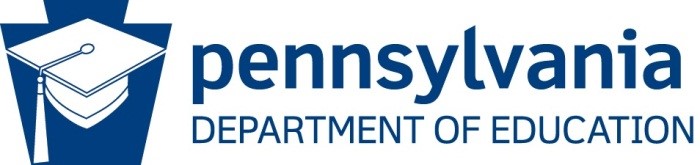 Letter of AgreementFor partners, vendors, contractorsContributing Partner - is providing a significant and tangible commitment to help implement a comprehensive 21st Century Community Learning program that provides meaningful, academically based afterschool activities and extended learning opportunities for children in the district and their families.Vendor/Contractor - a person or company offering goods or services for sale that align with a comprehensive 21st Century Community Learning program. PA Nita M. Lowey 21st Century Community Learning Centers 
Roles and ResponsibilitiesGranteeANDPartner/Vendor/ContractorAre committed to implementing a comprehensive 21st Century Community Learning Centers program that provides meaningful, academically based afterschool activities and extended learning opportunities for children in the district and their families. This effort will draw on all available community resources, recognizing that many diverse groups and individuals have important contributions to make. The entities named herein recognize the necessity for continual collaboration among local partners and quality educational vendors/contractors for the development, implementation, and continuous program improvement of dynamic after school educational opportunities for youth and their families. Identify:	Partnership	Vendor/ContractorIf this is a partnership agreement identify the type (check all that apply):	Partner is providing grantee an in-kind service.	Partner is contributing monetarily to the grantee. Please indicate the amount: $____________	Partner is receiving payment from the grantee to provide services and implement tangible contributions to the grant. Please note that Applicants are not permitted to divest more than 20 percent of the total grant award to any single entity. should we indicate the max % a partner may receive as a reminder per the RFA?Detailed summary of partner’s, vendor’s, contractor’s contribution(s):How does this align to the needs/goals of the 21st CCLC grant?Print Name/ Title:Signature:Date:Partner/vendor/contractor:Signature Authority (Grantee):